TEHNISKĀ SPECIFIKĀCIJA/ TECHNICAL SPECIFICATION Nr. TS 1102.001 v1Vara kopnes 400A/ Coppery busbar 400AKopnes konstrukcija/ Busbar design: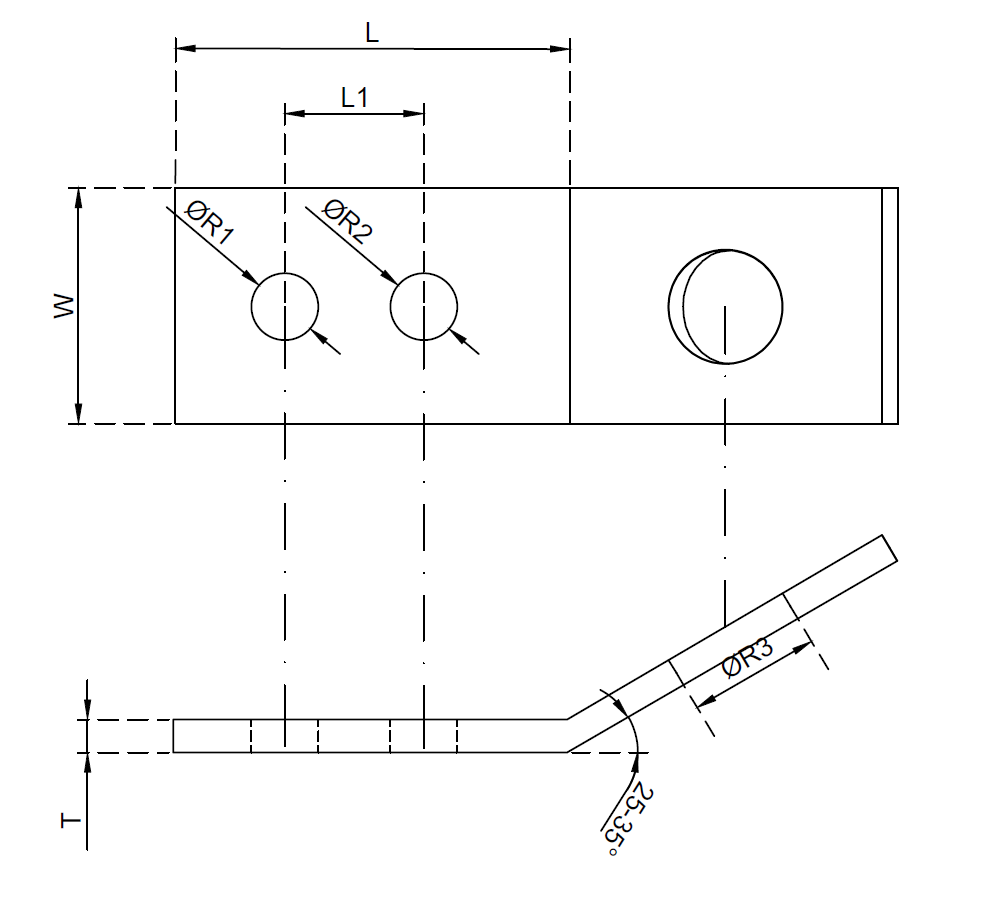 Attēls Nr.1/ The image Nr.1Nr./ NoApraksts/ DescriptionMinimālā tehniskā prasība/ Minimum technical requirementPiedāvātās preces konkrētais tehniskais apraksts/ Specific technical description of the offered productAvots/ SourcePiezīmes/ Remarks Vispārīgā informācija/ General information Vispārīgā informācija/ General informationRažotājs (nosaukums, atrašanās vieta) / Manufacturer (name and location)Norādīt informāciju/ Specify1102.001 Cu kopne 5x30 mm, 400 A, vienai spailei/ Cu busbar 5x30 mm, 400 A, for one connectorTipa apzīmējums/ Type reference Parauga piegādes laiks tehniskajai izvērtēšanai (pēc pieprasījuma), darba dienas/ Delivery time for sample technical check(on request), working daysNorādīt vērtību/ Specify Dokumentācija/ Documentation Dokumentācija/ DocumentationIr iesniegts preces attēls, kurš atbilst sekojošām prasībām:/An image of the product that meets the following requirements has been submitted:".jpg" vai “.jpeg” formātā;/ ".jpg" or ".jpeg" formatizšķiršanas spēja ne mazāka par 2Mpix;/ resolution of at least 2Mpix;ir iespēja redzēt  visu preci un izlasīt visus uzrakstus, marķējumus uz tā;/ the complete product can be seen and all the inscriptions markings on it can be read;attēls nav papildināts ar reklāmu/ the image does not contain any advertisementAtbilst/ ConfirmOriģinālā lietošanas instrukcija sekojošās valodās/ Original instructions for use in the following languagesLV vai EN Tehniskā informācija/ Technical information Tehniskā informācija/ Technical informationDarba vides temperatūras diapazons/ Operating ambient temperature range,  ºC	-40°…+40°Pievienojuma vieta vienai spailei/ Connection places – for one connector Atbilst/ ConfirmKopnes attēls parādīts: Attēls Nr.1/ The Busbar pitcure is shown in the image No18.1.Kopnes izmērs (Attēls Nr.1): R1, mm/ Busbar dimensions (The image Nr.1): R1, mm118.2.Kopnes izmērs (Attēls Nr.1): R2, mm/ Busbar dimensions (The image Nr.1): R2, mm118.3.Kopnes izmērs (Attēls Nr.1): R3, mm/ Busbar dimensions (The image Nr.1): R3, mm148.4.Kopnes izmērs (Attēls Nr.1): minimālais kopnes biezums T, mm/ Busbar dimensions (The image Nr.1): min thickness of busbar T, mm58.5.Kopnes izmērs (Attēls Nr.1): platums W, mm/ Busbar dimensions (The image Nr.1): width W, mmNorādīt/ Specify8.6.Kopnes izmērs (Attēls Nr.1): garums L, mm/ Busbar dimensions (The image Nr.1): lenght L, mmNorādīt/ Specify8.7.Kopnes izmērs (Attēls Nr.1): garums L1, mm/ Busbar dimensions (The image Nr.1): lenght L1, mmNorādīt/ Specify8.8.I max, A4008.9.Kopne ar alvas pārklājumu/ Busbar- Tin plated copperAtbilst/ Confirm8.10.Ražotāja nosaukums kopnei/ Manufacturer’s designation or code on the busbarNorādīt/ Specify Saistītie materiāli/ Related materials Saistītie materiāli/ Related materials2108.001 Spaile, kopņu 16-70mm2 Al/ Busbar connectors 16-70mm2 Al2108.002 Kopņu spailes atdalītājiem, vidsprieguma un zemsprieguma transformatora izvadiem, kopnēm/ Busbar connectors for disconectors, medium and low voltage transformer bushings2108.003 Kopņu spailes atdalītājiem, vidsprieguma un zemsprieguma transformatora izvadiem, kopnēm/ Busbar connectors for disconectors, medium and low voltage transformer bushings